Na temelju članka 24. st. 6. Zakona o umjetničkom obrazovanju (NN 130/11) i čl. 54. Statuta Glazbene škole Josipa Hatzea (u daljnjem tekstu: Škola), a u svrhu usklađivanja iznosa upisnih i drugih participacija za učenike s eurom kao službenom  valutom u Republici Hrvatskoj od 01. siječnja 2023.,  Školski odbor Glazbene škole Josipa Hatzea na svojoj 3. sjednici održanoj 09. svibnja 2023. godine donio je sljedeću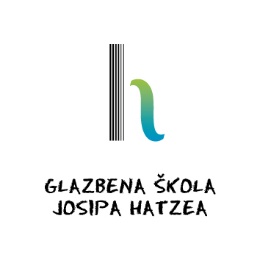 ODLUKU O PARTICIPACIJI  ZA UČENIKE GLAZBENE ŠKOLE JOSIPA HATZEA I.Participaciju su obvezni podmiriti svi učeniciglazbene škole koji pohađaju programe:predškolskog glazbenog obrazovanjaosnovne glazbene školepripremne glazbene školesrednje glazbene škole koji uz posebni stručni dio programa glazbene škole pohađaju i drugu srednju školu (tzv. „paralelni program“) iplesne škole koji pohađaju programe:predškolskog plesnog obrazovanjaosnovne plesne škole (klasični balet)srednje glazbene škole koji uz posebni stručni dio programa glazbene škole pohađaju i drugu srednju školu (tzv. „paralelni program“) iParticipacija se podmiruje sklopljenih ugovora Ugovora o novčanoj participaciji za opremu školskoga programa koji se nalazi na poleđini Upisnice. Mjesečni iznos temeljne participacije iznosi:Participacija se, putem općih uplatnica, podmiruje na žiro-račun Škole do 15. u mjesecu za tekući mjesec ili jednokratno do kraja nastavne godine.U slučaju neispunjavanja ugovorenih obveza od strane roditelja polaznika, Škola ima pravo uskratiti polazniku daljnje pohađanje nastave, a u slučaju da ukupno dugovanje za tekuću školsku godinu ne bude podmireno do kraja školske godine, učenik neće dobiti ispravu o završenom razredu.II. Učenik glazbenih programa koji ne posjeduje vlastiti instrument, po potpisanom Ugovoru o najmu instrumenta od Škole može dobiti na korištenje instrument. Za posuđeni instrument Školi se plaća najamnina u iznosu od 10% procijenjene vrijednosti instrumenta za cijelu tekuću školsku godinu  - do 31. kolovoza. Iznimno, godišnja najamnina gudačkih instrumenata viša je u odnosu na druge instrumente za 13 €/97,95 kn, radi potrebe ostrunjavanja gudala. III. Svi učenici predškolskog obrazovanja, osnovne, pripremne i srednje glazbene škole (matične i dislociranih odjela), te osnovne plesne škole prilikom upisa u svaki razred plaćaju upisninu od 20 €/150,69 kn.IV. Učenici koji na osnovnoškolskoj ili srednjoškolskoj razini pohađaju više od jednog temeljnog programa, sami snose troškove drugog programa i na njega se ne primjenjuje točka V. ove Odluke. Učenici koji pohađaju više od jednog temeljnog programa na ime troškova obrazovanja Školi uplaćuju: a/ ZA DRUGI PROGRAM GLAZBENOG OBRAZOVANJA Ne smatra se da pohađaju drugi temeljni program učenici koji su završili osnovnoškolsko glazbeno obrazovanje, nakon čega su se upisali u pripremnu školu na programe solo pjevanja, fagota, tube i kontrabasa, pa stoga oni ne snose troškove iz točke IV. ove Odluke. b/ ZA DRUGI PROGRAM PLESNOG OBRAZOVANJAc/ ZA DRUGI PROGRAM PREDŠKOLSKOG OBRAZOVANJAV. Pravo na oslobađanje od plaćanja participacije stječu: učenici - djeca smrtno stradalih, nestalih ili zatočenih branitelja Domovinskog rata, učenici - djeca invalida Domovinskog rata, odnosno korisnika stalne novčane pomoći, učenici - djeca čiji roditelji ostvaruju pravo na dječji doplatak, a prethodnu godinu glazbenog obrazovanja su završili odličnim ili vrlo dobrim uspjehom, (ne primjenjuje se na učenike 1. razreda osnovne škole i učenika 1. razreda pripremne ako nemaju završenu osnovnu glazbenu školu), učenici - djeca čiji roditelji ostvaruju pravo na dječji doplatak, a pohađaju program srednje glazbene škole u četverogodišnjem trajanju tzv. „paralelni program“,učenici - djeca zaposlenika koji su u redovitom radnom odnosu u Glazbenoj školi Josipa Hatzea,učenici koji su, sukladno čl. 131. Statuta, obrazovanje produžili za jednu godinu.VI. Pravo na umanjenje participacije stječu: roditelji čije dvoje ili troje djece - učenika pohađaju Glazbenu školu Josipa Hatzea – umanjenje od 25%,roditelji  koji imaju četvero i više djece – umanjenje od 50 % za svako dijete - učenika.    Učenici koji akceleriraju program plaćaju samo jednu participaciju.VII. Učenici - ponavljači ne ostvaruju pravo na umanjenje ili oslobađanje od participacije ni po kojem osnovu, osim ako razred ponavljaju zbog zdravstvenih razloga. VIII. Roditelji koji podnesu zahtjev za oslobađanje od participacije dužni su priložiti i odgovarajuće dokaze – dokumentaciju (u fotokopiji, a originale na uvid), kojom potkrepljuju navode.  IX. Odluku o oslobađanju plaćanja od participacije, temeljem odgovarajuće dokumentacije, donose ravnatelj ili računovođa. X. Ova Odluka stupa na snagu osmog dana nakon dana objave na oglasnoj ploči Škole.Odluka se objavljuje na oglasnoj ploči Škole nakon dobivene suglasnosti Upravnog odjela za prosvjetu, kulturu, tehničku kulturu i sport Splitsko - dalmatinske županije, te će se objaviti na  mrežnoj stranici Škole u roku od osam (8) dana od dana stupanja na snagu. XI. Danom stupanja na snagu ove Odluke prestaje vrijediti Odluka o participaciji za učenike Glazbene škole Josipa Hatzea, usvojena na 21. sjednici Školskog odbora od 08. lipnja 2022. godine.Klasa:   402-09/23-02/06                                                                 Predsjednica Školskog odbora:Ur. br:  2181-362-01-23-01                                                                                                         ____________________________                                                                                                                  prof. Mirjana ĆutukSuglasnost na ovu Odluku dao je Upravni odjel za prosvjetu, kulturu, tehničku kulturu i sport Splitsko - dalmatinske županije, Klasa: 602-03/23-0001/0025, Urbroj: 2181/1-08-02-01/02-23-0036, dana 13. lipnja 2023. godine.Ova Odluka objavljena je na oglasnoj ploči Škole dana 15. lipnja 2023. godine i stupa na snagu dana 23. lipnja 2023. godine.                                                                                                                       v. d. ravnateljice:                                                                                                              _________________________                                                                                                                       prof. Vesna AlebićPROGRAM GLAZBENE ŠKOLEGODIŠNJI IZNOSMJESEČNI IZNOS / RATEPREDŠKOLSKO GLAZBENO OBRAZOVANJE243 €/1.830,88 kn27 €/203,43 kn - 9 mjeseciOSNOVNOŠKOLSKO GLAZBENO OBRAZOVANJE i VOLIM VIOLINU 2270 €/2.034,32 kn27 €/203,43 kn - 10 mjeseciSREDNJOŠKOLSKO GLAZBENO OBRAZOVANJE (TZV. „PARALELNI PROGRAM“)270 €/2.034,32 kn27 €/203,43 kn - 10 mjeseciSREDNJOŠKOLSKO GLAZBENO OBRAZOVANJE(TZV. „GLAZBENA GIMNAZIJA“)                   nema participacije                   nema participacijePROGRAM PLESNE ŠKOLEGODIŠNJI IZNOSMJESEČNI IZNOS / RATEPREDŠKOLSKO PLESNO OBRAZOVANJE243 €/1.830,88 kn27 €/203,43 kn - 9 mjeseciOSNOVNOŠKOLSKO PLESNO OBRAZOVANJE270 €/2.034,32 kn27 €/203,43 kn - 10 mjeseciSREDNJOŠKOLSKO PLESNO OBRAZOVANJE (TZV. „PARALELNI PROGRAM“)270 €/2.034,32 kn27 €/203,43 kn - 10 mjeseciSREDNJOŠKOLSKO PLESNO OBRAZOVANJEnema participacijenema participacijeINSTRUMENTALISTIPJEVAČITEORETIČARIOSNOVNA ŠKOLA(1.- 3. razred ) 400 €/3.013,80 kn- - OSNOVNA ŠKOLA(4.- 6. raz. )530 €/3.993,29 kn- - PRIPREMNA ŠKOLA(1.- 2.raz.)530 €/3.993,29 kn   800 €/6.027,60 kn400 €/3.013,80 knSREDNJA ŠKOLA(1.- 4. razred)930 €/7.007,09 kn1.330 €/10.020,89 kn400 €/3.013,80 knKLASIČNI BALETKLASIČNI BALETOSNOVNA ŠKOLA (1.-4. razred)270€/2.034,32knSREDNJA ŠKOLA (1.-4. razred)270€/2.034,32knGodišnji iznosMjesečni iznosPočetnički solfeggio180 €/1.356,21 kn20 €/150,69 kn - 9 mjeseciPočetnički balet180 €/1.356,21 kn20 €/150,69 kn - 9 mjeseciVolim violinu 1180 €/1.356,21 kn20 €/150,69 kn - 9 mjeseciVolim violinu 2200 €/1.506,90 kn  20 €/150,69 kn -10 mjeseci